Lampiran 1ANGKET KOMUNIKASI INTERPERSONALNama :										Kelas :				Petunjuk Pengisian :Mohon dijawab sesuai dengan yang sebenarnya, dengan memberi tanda ceklis ( pada kolom jawaban yang telah tesedia. Jawaban dari pernyataan ini tidak akan mengurangi nilai dan tidak akan berpengaruh pada apapun. Mari jujurlah pada diri sendri, dengan menjawab sesuai dengan yang ada pada diri anda dan yang anda rasakan.Alternatif jawaban anda sebagai berikut :SL : SelaluSR : SeringKK : Kadang-KadangTP : Tidak PernahAngket Komunikasi InterpersonalEvi Zuhara, 2014Lampiran 2Uji Validitas dan ReliabilitasPerhitungan uji validitas: =  =  =  =  =  = 	 = 0, 735 dinyatakan valid karena rxy>rtabel (0,735>0,396)TabelREKAPITULASI HASIL UJI VALIDITAS DAN RELIABILITAS DATAKOMUNIKASI INTERPERSONAL SISWAAdapun cara menghitung reliabilitas varians butir  dari butir item no.3= TABEL 4.2REKAPITULASI HASIL RELIABILITAS DATA KOMUNIKASI INTERPERSONAL SISWA= = = = 1,02.0,98= 0,999	Dari perhitungan di atas didapat r11 sebesar 0,999 dengan N = 25 dan konsultasi 5% didapat harga rtabel=0,396 karena r11=(0,999>rtabel(0,396) maka perhitungan tersebut adalah reliabel.Lampiran 3Pre test dan Post TestANGKET KOMUNIKASI INTERPERSONALNama :										Kelas :				Petunjuk Pengisian :Mohon dijawab sesuai dengan yang sebenarnya, dengan memberi tanda ceklis ( pada kolom jawaban yang telah tesedia. Jawaban dari pernyataan ini tidak akan mengurangi nilai dan tidak akan berpengaruh pada apapun. Mari jujurlah pada diri sendri, dengan menjawab sesuai dengan yang ada pada diri anda dan yang anda rasakan.Alternatif jawaban anda sebagai berikut :SL : SelaluSR : SeringKK : Kadang-KadangTP : Tidak PernahRekapitulasi Hasil Perhitungan Pretest dan Post Komunikasi InterpersonalLampiran 5HASIL PERHITUNGAN SPSSLampiran 6HASIL OBSERVASILampiran 7DATA PENGAMBILAN SAMPEL Lampiran 8UNIVERSITAS MUSLIM NUSANTARA ALWASHLIYAH MEDANRENCANA PELAKSANAAN LAYANAN BIMBINGAN KELOMPOK   SEMESTER GENAP TAHUN PELAJARAN 2020/2021Teks Self TalkHallo diriku, terima kasih karena sudah mau berjuang untuk terus berjalan bersama-sama, kalau hari ini kita belum bisa menjalin komunikasi dengan baik semoga di hari esok kita lebih bisa memperbaiki komunikasi yang baik, kalau hari ini kita belum bisa menjalin pertemanan dengan baik jangan sedih ya, kalau hari ini kita belum bisa akrab dengan orang gapapa karena itu hal biasa apalagi di masa seperti ini, besok kita akan coba lagi untuk membuka diri dengan komunikasi yang baik kepada teman yang lain agar kita dapat menjalin pertemanan, terima kasih diriku karena sudah berusaha bersama-sama untuk berjuang menjadi peribadi yang baik lagi.Lampiran 9Tabel Nilai r Product Moment Pearson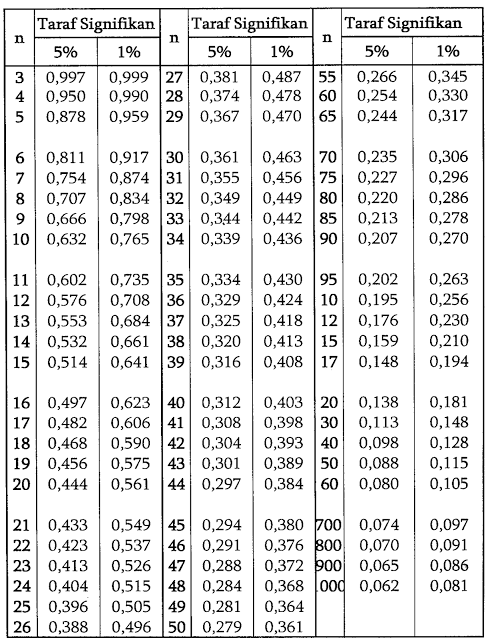 Lampiran 10Tabel Harga Kritik Untuk tLampiran 11Hasil Foto Bimbingan Kelompok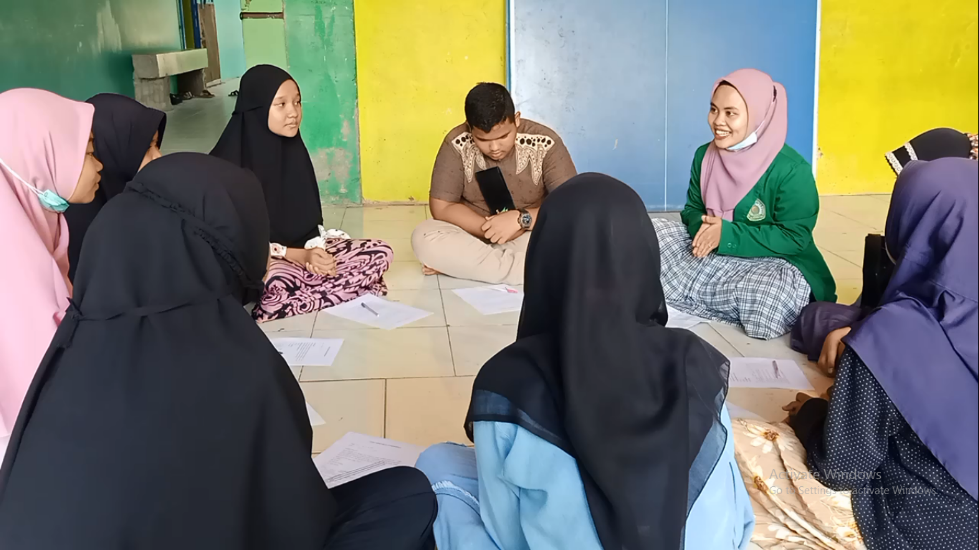 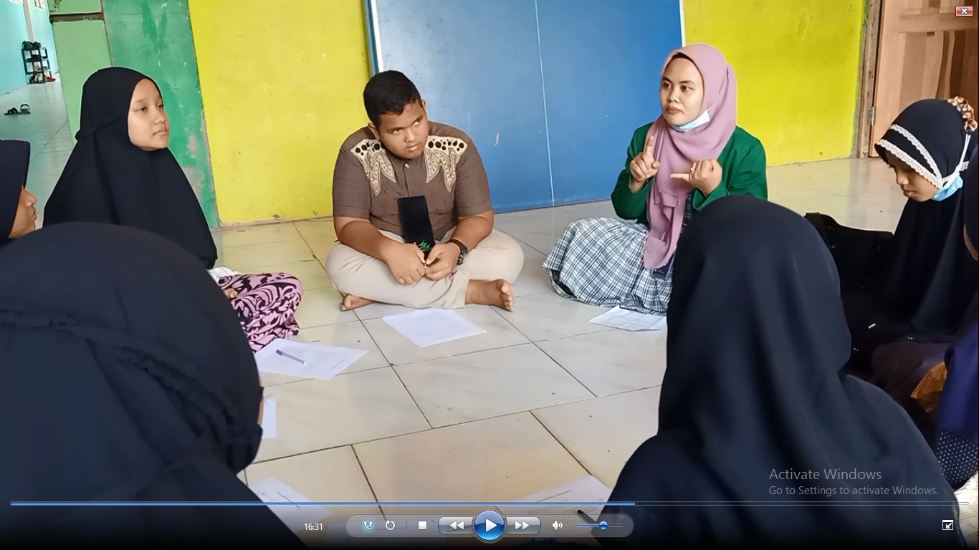 NoPernayataanSLSRKKTP1.Saya bersalaman dengan teman pada saat berkenalan2.Saya mengikuti kegiatan ekstrakurikuler untuk menambah teman 3.Saya mengungkapkan isi hati secara jujur kepada teman4. Saya bercerita bersama teman ketika menghadapi masalah5.Saya tidak dapat memulai percakapan dengan orang baru6.Saya tidak pernah mengungkapkan isi hati kepada teman7.Saya memandam masalah saya sendiri dari teman8.Saya menjadi pendengar yang baik ketika ada teman yang bercerita9.Saya berusaha memahami perasaan yang sedang dihadapi teman10.Saya mengerti perasaan teman di sekitar saya11.Saya memahami pendapat yang disampaikan teman12. Saya tidak suka untuk mendengarkan teman saya ketika sedang bercerita13.Saya tidak bisa memahami perasaan teman saya14.Saya tidak dapat memahami pendapat yang disampaikan teman.15.Saya menyemangati teman yang mendapatkan nilai buruk dalam ulangan16.Saya mengejek teman saya yang mendapatkan nilai buruk saat ulangan17.Saya tidak suka jika teman saya mendapatkan nilai bagus ketika ulangan18.Saya malas mendengar teman jika ada orang lain menyemangati teman saya yang lain19.Saya memuji teman yang mendapatkan kesuksesan20.Saya segera menegur teman yang membuang sampah sembarangan21.Saya iri jika teman saya mendapat kesuksesan22.Saya acuh jika melihat teman saya melakukan kesalahan23.Saya menghargai perbedaan sifat yang dimiliki oleh teman saya24.Saya meminta masukan teman apabila perbuatan saya dianggap salah25.Saya membenci sifat teman saya yang tidak sesuai dengan sifat saya26.Saya tidak suka meminta masukan kepada teman jika saya melakukan kesalahan27.Saya berfikir semua orang pada dasarnya baik terhadap saya28.Saya selalu menilai teman saya memiliki sifat buruk29.Saya berprasangka baik/berfikir positif kepada teman yang tiba-tiba baik kepada saya30.Saya selalu menaruh curiga kepada orang lain31.Saya bergaul secara wajar dengan siapapun32.Saya tidak suka bergaul dengan teman yang ekonomi nya tidak sesuai dengan ekonomi saya33.Saya memberikan pendapat ketika berdiskusi 34.Saya memberikan solusi kepada teman yang sedang bermasalah 35.Saya menyimpulkan pendapat dari hasil diskusi kelompok36.Saya tidak menanggapi teman saya yang sedang bercerita37.Saya orang yang mudah akrab dengan teman lain 38.Saya menjadi tempat berbagi perasaan teman-teman 39.Saya tahu bahwa orang tidak nyaman dengan saya40.Saya termasuk orang yang tidak mudah untuk akrab dengan teman lainButir ItemRhitungRtabelKeterangan0.1680.396Tidak Valid0.4030.396Valid0.7350.396Valid0.7360.396Valid0.2690.396Tidak Valid0.2610.396Tidak Valid0.3840.396Tidak Valid0.4350.396Valid0.6060.396Valid0.5090.396Valid0.7360.396Valid0.7240.396Valid0.3590.396Tidak Valid0.5080.396Valid0.2550.396Tidak Valid0.4130.396Valid0.5620.396Valid0.3670.396Tidak Valid0.5760.396Valid0.4380.396Valid0.5820.396Valid0.8610.396Valid0.3650.396Tidak Valid0.7470.396Valid0.3320.396Tidak Valid0.6810.396Valid0.6810.396Valid0.7360.396Valid0.7470.396Valid0.6270.396Valid0.7360.396Valid0.4780.396Valid0.8610.396Valid0.8250.396Valid0.8630.396Valid0.3030.396Tidak Valid0.6270.396Valid0.7240.396Valid0.8780.396Valid0.8780.396ValidButir0,200,800,300,200,640,500,800,500,400,400,300,300,500,400,500,330,300,800,200,500,40,180,520,300,400,300,300,200,300,200,300,300,180,300,200,640,200,200,160,16Jumlah14,59NoPernayataanSLSRKKTP1.Saya mengikuti kegiatan ekstrakurikuler untuk menambah teman 2.Saya mengungkapkan isi hati secara jujur kepada teman3.Saya bercerita bersama teman ketika menghadapi masalah4.Saya menjadi pendengar yang baik ketika ada teman yang bercerita5.Saya berusaha memahami perasaan yang sedang dihadapi teman6.Saya mengerti perasaan teman di sekitar saya7.Saya memahami pendapat yang disampaikan teman8.Saya tidak bisa memahami perasaan teman saya9.Saya menyemangati teman yang mendapatkan nilai buruk dalam ulangan10.Saya mengejek teman saya yang mendapatkan nilai buruk saat ulangan11.Saya malas mendengar teman jika ada orang lain menyemangati teman saya yang lain12.Saya memuji teman yang mendapatkan kesuksesan13.Saya segera menegur teman yang membuang sampah sembarangan14.Saya iri jika teman saya mendapat kesuksesan15.Saya acuh jika melihat teman saya melakukan kesalahan16.Saya meminta masukan teman apabila perbuatan saya dianggap salah17.Saya tidak suka meminta masukan kepada teman jika saya melakukan kesalahan18.Saya berfikir semua orang pada dasarnya baik terhadap saya19.Saya selalu menilai teman saya memiliki sifat buruk20.Saya berprasangka baik/berfikir positif kepada teman yang tiba-tiba baik kepada saya21.Saya selalu menaruh curiga kepada orang lain22.Saya bergaul secara wajar dengan siapapun23.Saya tidak suka bergaul dengan teman yang ekonomi nya tidak sesuai dengan ekonomi saya24.Saya memberikan pendapat ketika berdiskusi 25.Saya memberikan solusi kepada teman yang sedang bermasalah 26.Saya tidak menanggapi teman saya yang sedang bercerita27.Saya orang yangs mudah akrab dengan teman lain 28.Saya menjadi tempat berbagi perasaan teman-teman 29.Saya tahu bahwa orang tidak nyaman dengan saya30.Saya termasuk orang yang tidak mudah untuk akrab dengan teman lainNoNamaPretestPost testXB - XA (d) X2dNoNamaPretestPost testXB - XA (d) X2d1Putri Dewi Andini621175530252Aldia Putri Nayara681164823043Marsya Nasyifa Wahab741144016004Angsi Fahrani Zahra761164016005Keyza Amira Fanesa76110341,1566Dziban Al-Fariq791204116817Winata Supitantina Zahra791163713698Mutia Pramudita8011131961Jumlah59492032613696Paired Samples StatisticsPaired Samples StatisticsPaired Samples StatisticsPaired Samples StatisticsPaired Samples StatisticsPaired Samples StatisticsMeanNStd. DeviationStd. Error MeanPair 1Pretest74.2586.2512.210Pair 1Posttets115.0083.2511.150Paired Samples CorrelationsPaired Samples CorrelationsPaired Samples CorrelationsPaired Samples CorrelationsPaired Samples CorrelationsPaired Samples CorrelationsPaired Samples CorrelationsPaired Samples CorrelationsPaired Samples CorrelationsPaired Samples CorrelationsPaired Samples CorrelationsPaired Samples CorrelationsNCorrelationCorrelationSig.Sig.Sig.Sig.Pair 1Pair 1Pretest & PosttetsPretest & PosttetsPretest & Posttets8-.225-.225.592.592.592.592Paired Samples TestPaired Samples TestPaired Samples TestPaired Samples TestPaired Samples TestPaired Samples TestPaired Samples TestPaired Samples TestPaired Samples TestPaired Samples TestPaired Samples TestPaired Samples TestPaired Samples TestPaired Samples TestPaired Samples TestPaired DifferencesPaired DifferencesPaired DifferencesPaired DifferencesPaired DifferencesPaired DifferencesPaired DifferencestDfDfSig. (2-tailed)MeanStd. DeviationStd. DeviationStd. Error Mean95% Confidence Interval of the Difference95% Confidence Interval of the Difference95% Confidence Interval of the DifferencetDfDfSig. (2-tailed)MeanStd. DeviationStd. DeviationStd. Error MeanLowerLowerUppertDfDfSig. (2-tailed)Pair 1Pair 1Pretest - PosttetsPretest - Posttets-40.7507.6677.6672.711-47.160-47.160-34.340-15.03377.000NoAspekKondisi AwalHasil1 Keterbukaan 1. Siswa belum mampu bersikap ramah kepada sesama anggota kelompok. 2. Siswa masih enggan berhubungan baik dengan sesama anggota kelompok a. Siswa dapat bersikap ramah kepada sesama anggota kelompok. b. Siswa dapat berhubungan baik dengan sesama anggota kelompok 2 Empati 1. Siswa belum terlihat menunjukan kepedulian terhadap orang lain. 2. Siswa masih terlihat mementingkan diri sendiri pada saat kegiatan berlangsung. a. Siswa terlihat menunjukan kepedulian terhadap orang lain. b. Siswa tidak mementingkan diri sendiri pada saat kegiatan berlangsung. 3 Sikap Mendukung a. Siswa masih enggan memberikan pengahargaan kepada siswa lain yang telah menjadi perwakilan kelompok untuk mensimulasikan kegiatan di depan kelas a. Siswa memberikan pengahargaan kepada siswa lain yang telah menjadi perwakilan kelompok untuk mensimulasikan kegiatan di depan kelas 4 Sikap Positif a. Siswa enggan menghargai pendapat yang berbeda dari siswa lain. a. Siswa menghargai pendapat yang berbeda dari siswa lain. 5 Kesetaraan a. Siswa terlihat belum mampu mengkomunikasikan pendapatnya dengan nada yang ramah a. Siswa mampu mengkomunikasikan pendapatnya dengan nada yang ramah NoCiri-Ciri Sampel PenelitianSiswa yang kurang mampu dalam komunikasi interpersonal yang baik antar teman sebaya.Siswa yang tidak mampu menyampaikan isi fikiran nya dalam bentuk lisan.Siswa masih canggung memulai komunikasi dengan teman sebaya dan para guru.Siswa kurang mampu berkomunikasi perihal dirinya, sehingga tidak memiliki lingkaran pertemanan.Siswa belum bisa mampu menjalin hubungan yang baik dikarenakan rendahnya keterbukaan diri temanAKomponen LayananLayanan DasarBBidang LayananPribadi CFungsi Layanan PemahamanDTujuan Setelah mengikuti bimbingan kelompok siswa diharapkan mampu: Berkomunikasi Interpersonal dengan baik Mampu menjalin relasi pertemanan dengan baikMampu membuka diri di lingkaran pertemanan dengan baikETopikKomunikasi InterpersonalFSasaran LayananSiswa/iGMetode dan TekhnikDiskusi Kelompok, Ice Breaking HWaktu 1 x 15 MenitIMedia / Alat-JTanggal PelaksanaanSenin / 12 April 2021KSumber BacaanInternet LUraian KegiatanUraian KegiatanMTahap AwalTahap AwalMPernyataan TujuanMenerima secara terbuka dan mengucap terimakasiTujuan Bimbingan Kelompok ini dilakukan agar tercapainya aspek-aspek yang ada dalam diri masing-masing anggota kelompok, yaitu diantaranya meliputi aspek afektif :  Langkah KegiatanDiskusi kelompok supaya dinamika kelompok terjalin dan berjalan sesuat dengan apa yang diinginkanMengarahkan KegiatanPemimpin kelompok mengemukakan topik bahasan yang telah dipersiapkan.Topik  yang akan dibahas adalah mengenai Meningkatkan komunikasi ionterpersonal yang baikTahap peralihanKegiatan dimulai dan diawali dengan doa bersama sesuai dengan kepercayaan masing-masing NTahap IntiTahap IntiNKegiatan Peserta DidikPeserta didik mengemukakan pendapat mengenai apa yang diketahui tentang komunikasi interpersonal yang mereka lihat apa yang mereka alami.NKegiatan Pemimpin KelompokPemimpin kelompok menjelaskan mengenai komunikasi interpersonal.Pemimpin kelompok mengemukakan tentang teknik yang akan di pakai di dalam bimbingan kelompok yaitu teknik self talkSiswa dibantu untuk mengidentifikasi dan menyadari negative talk yang ada pada dirinyaSiswa dibantu untuk menentang dan mengkonfrontasikan negative talk yang ada.Siswa dibantu untuk mengubah negative talk dengan mengeksplorasi ide-ide untuk menentukan tujuan-tujuan rasionalPositive talk yang sudah ada dipraktekan secara terus-menerus. Langkah-langkah tersebut bisa dilakukan secara mandiri maupun dengan bantuan orang lain.NTahap PenutupPemimpin kelompok menyimpulkan hasil pembahasan mengenai komunikasi interpersonal dengan teknik self talkO Evaluasi Evaluasi ProsesAnggota kelompok memberikan pendapat mereka tentang pembahasan mengenai komunikasi interpersonalEvaluasi HasilAnggota kelompok merasa senang karena bertambah wawasan mengenai komunikasi interpersonalLevel of significance for one-tailed testLevel of significance for one-tailed testLevel of significance for one-tailed testLevel of significance for one-tailed testLevel of significance for one-tailed testLevel of significance for one-tailed testLevel of significance for one-tailed testLevel of significance for one-tailed testLevel of significance for one-tailed testLevel of significance for one-tailed testLevel of significance for one-tailed testLevel of significance for one-tailed testLevel of significance for one-tailed test.10.10.05.05.025.025.01.01.005.005.0005.0005.0005Level of significance for one-tailed testLevel of significance for one-tailed testLevel of significance for one-tailed testLevel of significance for one-tailed testLevel of significance for one-tailed testLevel of significance for one-tailed testLevel of significance for one-tailed testLevel of significance for one-tailed testLevel of significance for one-tailed testLevel of significance for one-tailed testLevel of significance for one-tailed testLevel of significance for one-tailed testLevel of significance for one-tailed testDf.20.20.10.10.05.05.02.02.01.01.0011 2 3 4 5 6 7 8 9 10 11 12 13 14 15 16 17 18 19 20 21 22 23 24 25 26 27 28 29 30 40 60 120 ∞ 3,078 1,886 1,638 1,533 1,476 1,440 1,415 1,397 1,383 1,372 1,363 1,356 1,350 1,345 1,341 1,337 1,333 1,330 1,328 1,325 1,323 1,321 1,319 1,318 1,316 1.315 1,314 1,313 1,311 1,310 1,303 1,296 1,289 1,282 3,078 1,886 1,638 1,533 1,476 1,440 1,415 1,397 1,383 1,372 1,363 1,356 1,350 1,345 1,341 1,337 1,333 1,330 1,328 1,325 1,323 1,321 1,319 1,318 1,316 1.315 1,314 1,313 1,311 1,310 1,303 1,296 1,289 1,282 6,314 2,920 2,353 2,132 2,015 1,943 1,895 1,860 1,833 1,812 1,796 1,782 1,771 1,761 1,753 1,746 1,740 1,734 1,729 1,725 1,721 1,717 1,714 1,711 1,708 1,706 1,703 1,701 1,699 1,697 1,684 1,671 1,658 1,645 6,314 2,920 2,353 2,132 2,015 1,943 1,895 1,860 1,833 1,812 1,796 1,782 1,771 1,761 1,753 1,746 1,740 1,734 1,729 1,725 1,721 1,717 1,714 1,711 1,708 1,706 1,703 1,701 1,699 1,697 1,684 1,671 1,658 1,645 12,706 4,303 3,182 2,770 2,571 2,447 2,365 2,306 2,262 2,228 2,201 2,179 2,160 2,145 2,131 2,120 2,110 2,101 2,093 2,086 2,080 2,074 2,069 2,064 2,060 2,056 2,052 2,052 2,048 2,045 2,021 2,000 1,980 1,960 12,706 4,303 3,182 2,770 2,571 2,447 2,365 2,306 2,262 2,228 2,201 2,179 2,160 2,145 2,131 2,120 2,110 2,101 2,093 2,086 2,080 2,074 2,069 2,064 2,060 2,056 2,052 2,052 2,048 2,045 2,021 2,000 1,980 1,960 31,821 6,965 4,541 3,747 3,365 3,143 2,998 2,896 2,821 2,764 2,718 2,681 2,650 2,624 2,602 2,583 2,567 2,552 2,539 2,528 2,518 2,508 2,500 2,492 2,485 2,479 2,473 2,467 2,462 2,457 2,423 2,390 2,358 2,326 31,821 6,965 4,541 3,747 3,365 3,143 2,998 2,896 2,821 2,764 2,718 2,681 2,650 2,624 2,602 2,583 2,567 2,552 2,539 2,528 2,518 2,508 2,500 2,492 2,485 2,479 2,473 2,467 2,462 2,457 2,423 2,390 2,358 2,326 63,657 9,925 5,841 4,604 4,032 3,707 3,499 3,355 3,250 3,169 3,106 3,055 3,012 2,977 2,947 2,921 2,898 2,878 2,861 2,845 2,831 2,819 2,807 2,797 2,787 2,779 2,771 2,763 2,756 2,750 2,704 2,660 2,617 2,576 63,657 9,925 5,841 4,604 4,032 3,707 3,499 3,355 3,250 3,169 3,106 3,055 3,012 2,977 2,947 2,921 2,898 2,878 2,861 2,845 2,831 2,819 2,807 2,797 2,787 2,779 2,771 2,763 2,756 2,750 2,704 2,660 2,617 2,576 636,619 31,598 12,941 8,613 6,859 5,959 5,405 5,041 4,781 4,587 4,437 4,318 4,221 4,140 4,073 4,015 3,965 3,922 3,883 3,850 3,819 3,792 3,767 3,745 3,725 3,707 3,690 3,674 3,659 3,646 3,551 3,460 3,373 3,291 